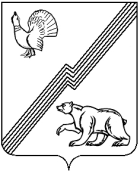 АДМИНИСТРАЦИЯ ГОРОДА ЮГОРСКАХанты-Мансийского автономного округа - ЮгрыПОСТАНОВЛЕНИЕот 29 декабря 2021 года							     № 2559-п
Об утверждении Порядка определения величины арендной платыВ соответствии со статьей 51 Федерального закона от 06.10.2003                     № 131-ФЗ «Об общих принципах организации местного самоуправления в Российской Федерации», Порядком управления и распоряжения имуществом, находящимся в собственности муниципального образования городской округ город Югорск, утвержденным решением Думы города Югорска от 27.03.2014 № 15: 1. Утвердить на 2022 год Порядок определения величины арендной платы за пользование нежилыми зданиями, помещениями, строениями, находящимися в собственности муниципального образования городской округ город Югорск (приложение 1).2. Утвердить на 2022 год Порядок определения величины арендной платы за пользование движимым муниципальным имуществом               (приложение 2).3. Установить с 01.01.2022 для расчета арендной платы базовую величину стоимости одного квадратного метра нежилого здания, строения, помещения:каменное – 92 121 рублей;деревянное – 51 376  рублей;ангарного типа – 24 272 рублей.4. Установить с 01.01.2022 следующие минимальные ставки арендной платы:а) минимальная величина годовой арендной платы за один квадратный метр общей площади без учета налога на добавленную стоимость (НДС):- в каменном и деревянном исполнении – 2 200 рублей; - в зданиях и помещениях ангарного типа – 1 100 рублей.б) минимальная величина годовой арендной платы за один квадратный метр общей площади для размещения органов государственной власти и органов местного самоуправления – 1 100 рублей без учета НДС;в) минимальная величина годовой арендной платы за один квадратный метр общей площади для торговой деятельности – 2 500 рублей без учета НДС.5. Установить с 01.01.2022 для зданий, строений, помещений жилищно-коммунального и электросетевого хозяйства, объектов газоснабжения величину годовой арендной платы за один квадратный метр общей площади без учета НДС:- в каменном и деревянном исполнении – 400 рублей; - в зданиях и помещениях ангарного типа – 200 рублей.6. Установить, что расчет арендной платы за пользование сетями и сооружениями тепло-водоснабжения, связи, газоснабжения и электроснабжения производится в соответствии с приложением 2 к настоящему постановлению.7. Установить с 01.01.2022 арендную плату субъектам малого и среднего предпринимательства в размере минимальных ставок арендной платы за пользование недвижимым имуществом в соответствии с подпунктом «а» пункта 4 настоящего постановления.8. Действие пунктов 1-7 настоящего постановления распространяется на правоотношения, связанные с передачей муниципального имущества по договорам аренды, заключенным до 02.07.2008, и предоставлением его в аренду в соответствии с пунктами 1-14 части 1 статьи 17.1 Федерального закона от 26.07.2006 № 135-ФЗ «О защите конкуренции».9. Установить начальную (минимальную) цену договора аренды при проведении торгов в отношении имущества, включенного в перечень муниципального имущества, предоставляемого во владение и (или) в пользование субъектам малого и среднего предпринимательства, в размере минимальных ставок арендной платы за пользование недвижимым имуществом в соответствии с подпунктом «а» пункта 4 настоящего постановления.10. Установить, что начальная (минимальная) цена договора аренды при проведении торгов на право заключения договоров аренды муниципального имущества определяется по результатам проведения оценки рыночной стоимости арендной платы в порядке, установленном законодательством, регулирующем оценочную деятельность в Российской Федерации.11. Определить с 01.01.2022 для расчета арендной платы коэффициент инфляции (Ки) равный 1,1.12. Утвердить для расчета арендной платы за пользование муниципальными нежилыми зданиями, строениями, помещениями перечень территориальных зон и коэффициенты места нахождения объектов (приложение 3).13. Контроль за выполнением постановления возложить на первого заместителя главы города - директора Департамента муниципальной собственности и градостроительства администрации города Югорска                С.Д. Голина.14. Опубликовать постановление в официальном печатном издании города Югорска и разместить на официальном сайте органов местного самоуправления города Югорска.15. Настоящее постановление вступает в силу после его официального опубликования.Глава города Югорска                                                                 А.В. БородкинПриложение 1к постановлению администрации города Югорскаот 29 декабря 2021 года № 2559-пПОРЯДОКопределения величины арендной платы за пользование нежилыми зданиями,  помещениями, строениями находящимися в собственности муниципального образования городской округ город Югорск1. Настоящий порядок применяется при сдаче в аренду находящихся в муниципальной собственности муниципального образования городской округ город Югорск нежилых зданий, помещений, строений и их частей.2. Величина годовой арендной платы  определяется по формуле:Ап = S х( Сб х Кизн х Км х Кд х Кк х Кв х Кэ х Кт )10S – арендуемая площадь, кв.м.Сб – базовая величина стоимости  1 кв.м. нежилого здания, помещения, строения, помещения (устанавливается  постановлением  администрации города Югорска).Кизн = (100%-% износа)                         100Коэффициент износа объекта недвижимости, фактический срок службы которого превышает нормативный, но находящегося в состоянии, пригодном для использования по основному назначению, не может быть установлен менее 0,1.Км – коэффициент места нахождения устанавливается в зависимости от принадлежности объекта недвижимости к территориальной зоне в соответствии с приложением 3 к настоящему постановлению.Кд – коэффициент вида деятельности:Кд = 1,8:- банки;пункты обмена валюты;оптовая и розничная торговля продовольственными товарами и спиртными напитками.Кд = 1,7:страховые компании.Кд = 1,6:инвестиционные и аудиторские фирмы;рекламные агентства;юридические консультации;организации, осуществляющие операции с недвижимостью, риэлторскую деятельность;оптовая и розничная торговля промышленными товарами, ювелирными изделиями.Кд = 1,4:фирмы, осуществляющие операции с ценными бумагами;лизинговые компании;нотариальные и адвокатские конторы;центры, осуществляющие информационно-вычислительное обслуживание;сыскные и охранные бюро.Кд = 1,3:фирмы, консультирующие по вопросам коммерческой деятельности и финансам;фирмы, занимающиеся маркетинговыми исследованиями;рестораны, бары;автосервис;дискотеки;косметические салоны (кабинеты).Кд = 1,2:гостиницы, кемпинги;экскурсионные и туристические бюро;офисы;телефонные станции, телеграфы.Кд = 1,1:автошколы;строительство;негосударственные лечебницы, клиники, медицинские  кабинеты (коммерческие), аптеки;научные и проектные услуги;конторы вторсырья;транспортные услуги;ветеринарные клиники;бани и сауны.Кд = 1,0:производство.Кд = 0,9:- спортклубы, спортзалы, фитнес-клубы.Кд =  0,8:- опытные станции, лаборатории;киностудии;учреждения здравоохранения;мастерские по ремонту часов, бытовой техники, обуви;парикмахерские, маникюрные услуги;кулинарии, столовые, кафе, пиццерии.Кд = 0,7:организации по санитарной очистке, уборке и озеленению города;ритуальные услуги;Кд = 0,6:образовательные учреждения;подсобные помещения.Кд = 0,55:ремонт и эксплуатация жилья, объектов социального и коммунального назначения.Кд = 0,5:- организации народных,  художественных промыслов;группы дошкольного воспитания.Кд = 0,4:правоохранительная деятельность;осуществление функций государственного и муниципального управления;федеральные и государственные службы.Кд = 0,3:почтовые организации;Кд = 0,08:- объекты жилищно-коммунального, электросетевого хозяйства, объекты и сети газоснабжения;Кд = 0,1:- субъекты креативных индустрий.Типы деятельности, не вошедшие в настоящий перечень, оцениваются: Кд = 1,0.Кк – коэффициент минимальной комфортабельности принимается  равным 1,0 (при отсутствии в здании водоснабжения, канализации, отопления, электроснабжения коэффициент снижается на 0,1 за каждый отсутствующий элемент обустройства).Кв – коэффициент входа определяется по таблице:Кэ – коэффициент этажности определяется по таблице:Кт – коэффициент типа здания определяется по таблице:3. При сдаче арендатором части арендуемых площадей в субаренду расчет арендной платы за эту часть площадей производится с применением повышающего коэффициента 1,3 по основному договору.4. За просрочку перечисления арендной платы арендатор уплачивает пени в размере 0,1% от непроизведенного платежа за каждый день просрочки.5. В случае, если расчетная арендная плата окажется меньше минимальной, то для расчета применяется минимальная величина годовой арендной платы за один квадратный метр общей нежилой площади. 6. В случае если размер арендной платы меньше арендной платы, установленной в предыдущем году, то применяется арендная плата предыдущего года.Приложение 2к постановлениюадминистрации города Югорскаот 29 декабря 2021 года № 2559-пПОРЯДОКопределения величины арендной платы за пользование движимым муниципальным имуществом1.Величина годовой арендной платы за пользование движимым муниципальным имуществом состоит из арендного процента и амортизационных отчислений Ап = Апр + Аотч.2. Апр = ( Сбал х Кизн х Кд х Ки )                                         10Апр – арендный процентСбал – балансовая стоимость  Кизн – коэффициент износа, Кизн = (100% - % износа)                                                                        100Коэффициент износа имущества, фактический срок которого превышает нормативный, но находится в состоянии, пригодном к эксплуатации, не может быть установлен менее 0,1 Кд – коэффициент вида деятельностиКд = 1,8:- банки;пункт обмена валюты;оптовая и розничная торговля продовольственными товарами и спиртными напитками.Кд = 1,7:страховые компании. Кд = 1,6:инвестиционные и аудиторские фирмы;рекламные агентства;юридические консультации;организации, осуществляющие операции с недвижимостью, риэлторскую деятельность;оптовая и розничная торговля промышленными товарами, ювелирными изделиями.Кд = 1,4:фирмы, осуществляющие операции с ценными бумагами;лизинговые компании;нотариальные и адвокатские конторы;центры, осуществляющие информационно-вычислительное обслуживание;сыскные и охранные бюро.Кд = 1,3:фирмы, консультирующие по вопросам коммерческой деятельности и финансам;фирмы, занимающиеся маркетинговыми исследованиями;рестораны, бары;автосервис;дискотеки;- косметические салоны (кабинеты.)Кд = 1,2:гостиницы, кемпинги;экскурсионные и туристические бюро;офисы;телефонные станции, телеграфы.Кд = 1,1:автошколы;строительство;негосударственные лечебницы, клиники, медицинские кабинеты (коммерческие), аптеки;научные и проектные услуги;конторы вторсырья;транспортные услуги;ветеринарные клиники;бани и сауны.Кд = 1,0:производство.Кд = 0,9:- спортклубы, спортзалы, фитнес-клубы.Кд = 0,8:- опытные станции, лаборатории;киностудии;учреждения здравоохранения;мастерские по ремонту часов, бытовой техники, обуви;парикмахерские, маникюрные услуги;кулинарии, столовые, кафе, пиццерии; Кд = 0,7:организации по санитарной очистке, уборке и озеленению города;ритуальные услуги.Кд = 0,6:образовательные учреждения;подсобные помещения.Кд = 0,55:ремонт и эксплуатация жилья, обьектов социального и коммунального назначения.Кд = 0,5:- организации народных художественных промыслов;группы дошкольного воспитания.Кд = 0,4:правоохранительная деятельность;осуществление функций государственного и муниципального управления;федеральные и государственные службы.Кд=0,3:почтовые организации;Кд = 0,08:- объекты жилищно-коммунального, электросетевого хозяйства, объекты и сети газоснабжения;Кд = 0,1:- субъекты креативных индустрий.Виды деятельности, не вошедшие в настоящий перечень, оцениваются:               Кд = 1,0.Ки – коэффициент инфляции (определяется постановлением администрации города Югорска) 3. Аотч. = ( Сбал. х Н )                                    100А отч.- амортизационные отчисления в годСбал. – балансовая стоимостьН – норма амортизационных отчислений в год 4. При сдаче арендатором арендуемого имущества в субаренду расчет арендной платы  производится с применением повышающего коэффициента 1,3 по основному договору.5. За просрочку перечисления арендной платы арендатор уплачивает пени в размере 0,1% от непроизведенного платежа за каждый день просрочки.6. При 100% износе амортизационные отчисления в расчете арендной платы не учитываются.7. В случае если размер арендной платы меньше арендной платы, установленной в предыдущем году, то применяется арендная плата предыдущего года.Приложение 3к постановлениюадминистрации города Югорскаот 29 декабря 2021 года № 2559-пПеречень территориальных зони коэффициенты места нахождения объектовтерриториальная зона № 1 Км = 2,51. ул. Титова			4а-66, 57а2. пер. Поперечный			1а, 13. ул. Попова			7-63, 14-644. ул. Гастелло			15. ул. Строителей			15-49, 30-326. ул. Спортивная			2, 2а, 6, 10, 11а7. ул. Геологов			1-15, 9а, 9б, 2,2а, 4, 8-108. гаражное товарищество «Строитель»9. ул. Лесозаготовителей		1-19, 2-5210. ул. Железнодорожная		1-49, 2-1611. ул. Кирова			1-9, 2-1012. ул. Ленина			1-41, 2-2413. гаражное товарищество «Транспортник»14. ул. Мира			1-35, 2-3415. ул. 40 лет Победы		                   1-11а, 2-2416. ул. Буряка			1-7б, 2-1417. ул. Механизаторов		1-2918. гаражное товарищество «Газовик»19. ул. Толстого			2-1620. ул. Свердлова			1-11, 2-1021. ул. Газовиков			1-622. ул. Садовая			3а, 3б, 2-14а23. ул. Заводская			1-13, 2-1624. ул. Студенческая		                   2-2225. ул. Никольская			326. ул. Красноармейская		9-15, 4-1627. пер. Зеленый			3-11, 2-4территориальная зона № 2  Км = 2,31. ул. Арантурская			17-232. ул. Багратиона			1-153. ул. Шаумяна			1-114. ул. Кутузова			1-19, 2-245. ул. Плеханова			1-23, 2-246. ул. Пихтовая			4-127. ул. Остравская			1-23, 2-208. ул. Дзержинского			2-12, 3-119. ул. Суворова			1-11, 2-1210. ул. Красина			2-12, 1-1311. ул. Гоголя			1-31, 2-1412. ул. Грибоедова			1-25, 2-3014. ул. Южная			1-3515. ул. Спортивная			17-2717. ул. Мира			43-51, 40/1-5218. ул. Советская			9-1119. ул. Таежная			2-3220. ул. Новая			1, 1а, 1в, 1г, 3,3а,45,2, 2а, 2в, 421. ул. Гастелло 			13а-19/222. ул. Аксакова			1-8территориальная зона № 3  Км = 2,11. ул. Гастелло			3-112. ул. Титова			7-61а3. ул. Спортивная			13, 13а, 15, 15а4. пер. Титова			15. ул. Дружбы Народов		1а-12а, 1-126. ул. Калинина			2-32, 1-257. ул. Таежная			1-278. ул. Мира			37,39, 41, 38, 36,36а, 36/1, 36/2, 36/39. ул. Декабристов			6-1410. ул. Чкалова			1-5, 2-1211. ул. Шолохова			1-13, 2-1212. ул. Курчатова			1-13, 2-1813. ул. Сибирская			1-15, 2-1614. ул. Южная			39-4915. ул. Молодежная			1-516. ул. Парковая			1-11, 2-1217. Цветной бульвар			1-6территориальная зона № 4  Км = 2,01. ул. Полевая			1-82. ул. Горького			1-15, 2-123. ул. Некрасова			1а-11, 2-144. ул. Столыпина			1-13, 2-16, 1а, 2а, 4а, 6а, 8а5. ул. Красная			2-86. пер. Красный			1-5территориальная зона № 5 Км = 1,91. ул. Никольская			2-242. ул. Арантурская			1-133. пер. Арантурский			1-74. ул. Петровская			1, 2-85. ул. Минина			2а-10, 1-96. ул. Спасская			1-21, 27. ул. Рябиновая			1-15, 2-88. ул. Ольховая			1-15, 2-169. ул. Пожарского			1-19, 2-1610. ул. Широкая			1-15, 2-2011. ул. Бородинская			1-11, 2-1412. ул. Невская			1-11, 2-1213. ул. Студенческая		                   24-3414. ул. Таежная			29-63б15. ул. Калинина			29-65, 34-6016. ул. Титова			63-119, 68-9817. ул. Спортивная			12-1618. пер. Титова			3-1119. пер. Поперечный		                   5, 7, 2-820. ул. Попова			65-87, 66, 66/121. ул. Механизаторов		31-35, 2а-3222. ул. Октябрьская			1-33а, 2а-18а23. ул. Железнодорожная		53а24. ул. Ленина			43, 30-3625. ул. Клары Цеткин		                   1-9, 2-16территориальная зона № 6  Км = 1,81. пер. Северный			3а-192. ул. Советская			55-63, 60-643. ул. Есенина			1а-7, 2а-84. ул. Октябрьская			18-265. ул. Калинина 			67, 69территориальная зона № 7  Км= 1,71. ул. Садовая			16-842. ул. Заводская			17-433. ул. Менделеева			1-634. ул. Магистральная		                   19, 19/15. ул. Спортивная			18-246. ул. Монтажников			2-267. ул. Лермонтова			2-68. ул. Транспортная			1-19, 2-22, 14а9. ул. Новая			3-41, 2-4210. ул. Советская			13-55а, 14-5811. ул. Таежная			40-78а12. пер. Радужный			1, 313. пер. Ясный			2-6, 1-514. ул. Мичурина			1-9, 2-1015. ул. Труда			1-2216. ул. Октябрьская			39, 39атерриториальная зона № 8  Км = 1,61. ул. Гастелло			21-392. ул. Мира			57-85, 54-623. ул. Монтажников			1а, 3а4. ул. Спортивная			33-49, 26-285. ул. Энтузиастов			3-23, 2-246. ул. Кольцевая			1-57. ул. Западная			1-7, 2-128. ул. Северная			1-9, 2-129. ул. Сосновая			1-11, 2-1210. ул. Нововятская			1-9, 2, 411. пер. Спортивный		                   1-21, 2-2212. ул. Кедровая			1-21, 2-2413. ул. Снежная			1-25, 2-2614. ул. Труда			23-3615. г.т.«Колос»16. ул. Березовая			2-1817. ул. Лии Карастояновой		1-17, 2-1818. ул. Магистральная		14-32, 21-2919. ул. Ермака			5-19, 2-2820. ул. Песчаная			1-11, 2-1221. ул. Космонавтов			3-29, 2-4822. ул. Менделеева			30-5023. ул. Сахарова			1-47территориальная зона № 9  Км = 1,51. ул. Студенческая			1-272. ул. Садовая			1-713. ул. Вавилова			2-144. ул. Первомайская			1-21, 2-245. ул. Королева			1-21, 2-246. ул. П. Морозова			1-25, 2-227. ул. Магистральная		                   1-17, 2-128. пер. Магистральный		2-89. ул. Киевская			1-29, 2-2210. ул. Восточная			1-29, 2-3011. пер. В. Дубинина		                   1-7, 2-1012. ул. Гайдара			1-29, 2а-2213. пер. Гайдара			1-9, 2-1014. ул. В. Дубинина			1-29, 2а-2415. ул. Котовского			1-11, 2-1216. пер. Котовского			1-9, 217. ул. Шевченко			1-15, 2а-1818. ул. Пушкина			1-23, 2-2419. пер. Зеленый			17-21, 8-1220. пер. Студенческий		1-11, 2-12/221. ул. Буденного			1-19, 2-2022. ул. Лесная			1-47, 2-5423. ул. Югорская			4-4824. ул. Покровская			1-4525. ул. Бажова			1-1926. ул. Кооперативная		1-11, 2-1827. ул. Тополиная			2-1828. ул. Чехова			1-67, 2-4229. ул. Солнечная			1-2530. ул. Загородная			1-35, 2-3031. ул. Ремизова			1-39, 2-3632. ул. Славянская			1-3733. ул. Гагарина			1-17, 2-4434. ул. 8 Марта			1-17, 2-1435. ул. Юбилейная			3-17, 2-1836. ул. Защитников Отечества	                   2-1837. ул. Новослободская		2-1438. ул. Светлая			1-11, 2-839. Вещевой рынок40. Пост ГАИ41. Кафе-закусочная	территориальная зона № 10  Км = 1,41. Городской парк по ул. Менделеева2. ул. Менделеева			27а, 24-28территориальная зона № 11  Км = 1,31. ул. Кондинская			30-562. ул. Уральская			29-55, 24-443. ул. Звездная			23-43, 20-404. Сибирский Бульвар		                   19-39, 16-345. ул. Тюменская			17-37, 24-446. ул. Московская			23-43, 24-447. ул. Сахарова			24-44территориальная зона № 12  Км = 1,21. ул. Сахарова			2-222. ул. Московская			1-21, 2-223. ул. Тюменская			1-15в, 2-224. Сибирский бульвар		                   1а-17, 2-14в5. ул. Звездная			1-21, 2а-186. ул. Уральская			1-27, 2-227. ул. Кондинская			2-288. Цветной бульвар			7территориальная зона № 13  Км = 1,11. ул. Арантурская 			2, 2а, 2б, 4			   2. ул. Промышленная 		1,1а,1б,3,5,7,8,9,9/1,11,13,15,17,21а,21б,                                                           23,25,27,29,31 3. ул. Попова 			1,1б,1г,1д,1к,2а2к,2л,2-12, 4а, 4б4. гаражное товарищество «Западный»5. ул. Геологов			15а, 21территориальная зона № 14  Км = 11. г.Югорск, район Югорск-2 			2. ул. Гастелло		                   2-303. ул. Титова			34. гаражное товарищество « Кедр»5. гаражное товарищество  «Север»6. гаражное товарищество  «Елочка»7. ул. Калинина			70, 70а, 70б, 70в, 70г8. ул. Торговая			1-79. ул. Славянская			2-810. пер. Красный 			7территориальная зона № 15  Км = 0,91. ул. Кольцевая 			72.Водоочистные сооружениятерриториальная зона № 16  Км = 0,81. ул. Декабристов,24			КОС - 70002.гаражное товарищество  «Хвойный»3. ул. Менделеева		                   52-704. ул. Песчаная		                   13-31, 14-325. ул. Ермака			21-39, 30-486. ул. Космонавтов			31-49, 50-687. ул. Сахарова			49-67, 46-608. ул. Московская			45-59, 46-609. ул. Тюменская			39-53, 46-6010. Сибирский бульвар		41-55, 36-5011. ул. Звездная			45-59, 42-5612. ул. Уральская			57-71, 46-6013. ул. Кондинская			58-72                                      Тип входаОфисыТорговляСкладыОтдельный с улицыОтдельный со двораОбщий с улицыОбщий со двораЧерез проходную1,00,891,060,740,461,00,960,860,8501,01,01,01,01,0Занимаемые этажиОфисыТорговляСклады1-ый этаж2-ой этажПодвалЦокольМансардаТехнический этаж  Технический подвалЗдание целиком1,00,910,10,910,55000,811,00,750,10,840000,81,00,960,960,960,60,960,90,96Тип зданияОфисыТорговляСкладыКапитальноеАнгарПавильон1,00,50,51,00,50,51,00,870,87